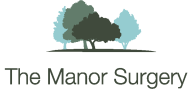 New Patient Medical QuestionnaireADULTS and CHILDREN over 12 years of ageTo register with this practice, please complete this questionnaire as fully as possible. It can take some time for your previous medical records to reach us. The information you give in this questionnaire will help us to provide you with good medical care.    DATA SHARINGCommunication within the NHS is important to ensure that those who are caring for you have enough information to treat you safely.  Traditionally health professionals exchanged medical information through letters, but in the modern age of computers, electronic exchange of information has become increasingly commonplace.The Manor Surgery takes responsibility for your confidential medical information very seriously.  This form offers you the opportunity to express your wishes as to whether or not you would like your medical record to be shared.  In addition you can consent to receiving reminder text messages and if you would like to access our online services.  Accessing appointment booking and repeat prescribing onlineThe NHS AppYou can now make appointments and order repeat prescriptions online via the NHS App.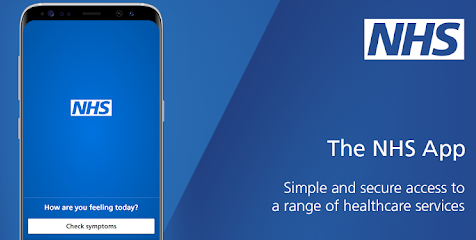 The NHS App is for patients aged 13 years and over and is free to download from the App Store and Google Play. With the NHS App you can: book appointments – search for, book and cancel appointments at your GP surgery order repeat prescriptions – see your available medications and request a new repeat prescription view your medical record – get secure access to your GP medical recordregister to be an organ donor – easily manage your preferences on the NHS Organ Donor Registerchoose how the NHS uses your data – register your decision on whether it can be used for research and planningGo to www.nhs.uk/apps-library/nhs-app/  to download the app. You will need to set up an account and verify your identity by scanning in a photo id and using their face recognition software. If you have any queries or require any help registering for the NHS app then please speak to a member of our reception team who will be happy to help. Patient AccessIf you don’t have a smart phone but have access to the internet, you can make appointments and order repeat prescriptions online via Patient Access at www.patientaccess.com . You will need to complete a registration form and verify your identification at the practice. Please ask a member of the reception team for an application form of for more information. 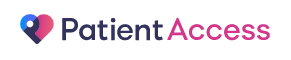 PERSONAL DETAILSPERSONAL DETAILSPERSONAL DETAILSPERSONAL DETAILSPERSONAL DETAILSPERSONAL DETAILSTitleMr / Mrs / Miss / Ms Have you been registered here before?Have you been registered here before?Have you been registered here before?Yes 	No SurnameForename(s)Male  FemalePrevious NameOccupationHome Tel:Mobile:Work Tel Email:Name of School (if aged 12-18 years):Name of School (if aged 12-18 years):Emergency Contact Name:Relationship:Tel:Next of Kin:Relationship:Tel:StatusSingle	Married	Separated	Divorced	Widowed	CohabitingSingle	Married	Separated	Divorced	Widowed	CohabitingSingle	Married	Separated	Divorced	Widowed	CohabitingSingle	Married	Separated	Divorced	Widowed	CohabitingSingle	Married	Separated	Divorced	Widowed	CohabitingHEALTH DETAILSHEALTH DETAILSHEALTH DETAILSHEALTH DETAILSHEALTH DETAILSHEALTH DETAILSHEALTH DETAILSHEALTH DETAILSHEALTH DETAILSHEALTH DETAILSHEALTH DETAILSBlood pressure //HeightWeightWeightWeightWeightDo you smoke?	Yes  	No  	Yes  	No  	Yes  	No  	Yes  	No  How many a day?How many a day?If yes, are you interested in giving up smoking?	Yes	NoIf yes, are you interested in giving up smoking?	Yes	NoIf yes, are you interested in giving up smoking?	Yes	NoIf yes, are you interested in giving up smoking?	Yes	No	Yes  	No  	Yes  	No  	Yes  	No  	Yes  	No  	Yes  	No  	Yes  	No  	Yes  	No  If not a smoker, have you ever smoked?	Yes	NoIf not a smoker, have you ever smoked?	Yes	NoIf not a smoker, have you ever smoked?	Yes	NoIf not a smoker, have you ever smoked?	Yes	No	Yes  	No  	Yes  	No  	Yes  	No  	Yes  	No  	Yes  	No  	Yes  	No  	Yes  	No  If YES, when did you START?If YES, when did you START?When did you STOP?When did you STOP?When did you STOP?When did you STOP?How many per day?	How many per day?	Cigarettes:	Cigars:	Pipe:Cigarettes:	Cigars:	Pipe:Cigarettes:	Cigars:	Pipe:Cigarettes:	Cigars:	Pipe:Cigarettes:	Cigars:	Pipe:Cigarettes:	Cigars:	Pipe:Cigarettes:	Cigars:	Pipe:Cigarettes:	Cigars:	Pipe:Cigarettes:	Cigars:	Pipe:Alcohol – Alcohol use can affect your health and interfere with certain medications and treatments.  Your answers will remain confidential so please be honest.  
Use the guide below to decide how many UNITS you drink a week.Alcohol – Alcohol use can affect your health and interfere with certain medications and treatments.  Your answers will remain confidential so please be honest.  
Use the guide below to decide how many UNITS you drink a week.Alcohol – Alcohol use can affect your health and interfere with certain medications and treatments.  Your answers will remain confidential so please be honest.  
Use the guide below to decide how many UNITS you drink a week.Alcohol – Alcohol use can affect your health and interfere with certain medications and treatments.  Your answers will remain confidential so please be honest.  
Use the guide below to decide how many UNITS you drink a week.Alcohol – Alcohol use can affect your health and interfere with certain medications and treatments.  Your answers will remain confidential so please be honest.  
Use the guide below to decide how many UNITS you drink a week.Alcohol – Alcohol use can affect your health and interfere with certain medications and treatments.  Your answers will remain confidential so please be honest.  
Use the guide below to decide how many UNITS you drink a week.Alcohol – Alcohol use can affect your health and interfere with certain medications and treatments.  Your answers will remain confidential so please be honest.  
Use the guide below to decide how many UNITS you drink a week.Alcohol – Alcohol use can affect your health and interfere with certain medications and treatments.  Your answers will remain confidential so please be honest.  
Use the guide below to decide how many UNITS you drink a week.Alcohol – Alcohol use can affect your health and interfere with certain medications and treatments.  Your answers will remain confidential so please be honest.  
Use the guide below to decide how many UNITS you drink a week.Alcohol – Alcohol use can affect your health and interfere with certain medications and treatments.  Your answers will remain confidential so please be honest.  
Use the guide below to decide how many UNITS you drink a week.Alcohol – Alcohol use can affect your health and interfere with certain medications and treatments.  Your answers will remain confidential so please be honest.  
Use the guide below to decide how many UNITS you drink a week.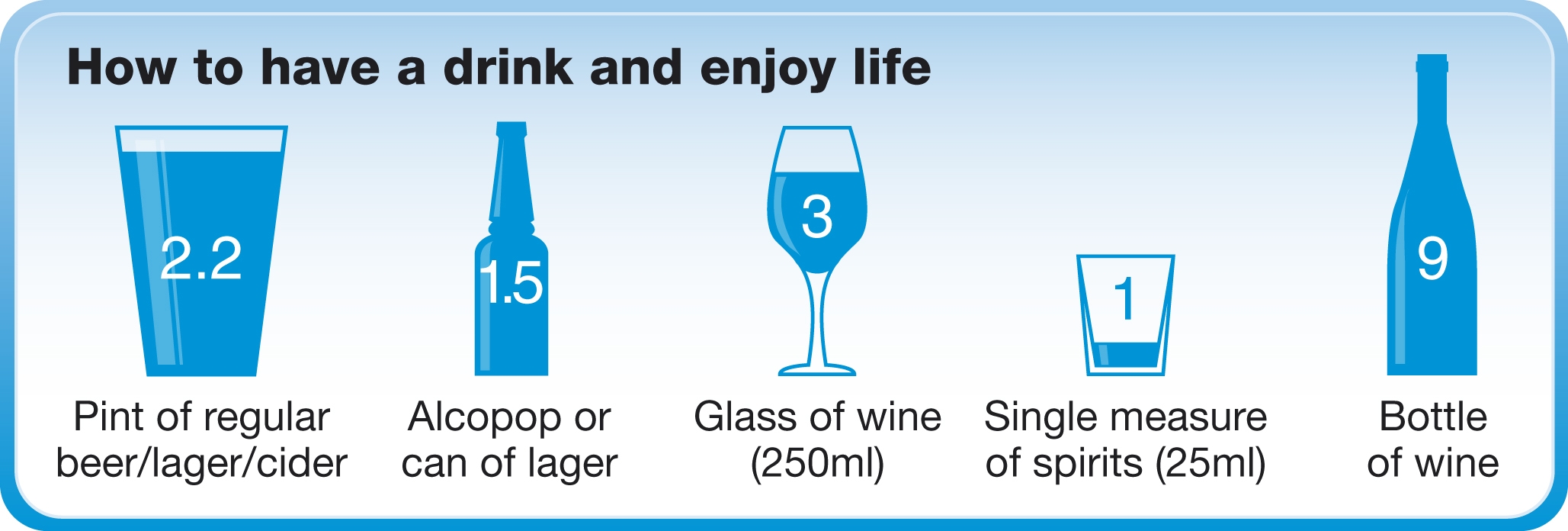 Do you drink any alcohol?Do you drink any alcohol?Do you drink any alcohol?Do you drink any alcohol?Do you drink any alcohol?Yes 	 No Yes 	 No How many units / week?How many units / week?How many units / week?How many units / week?How many units / week?DrugsDrugsDrugsDrugsDrugsDrugsDrugsDo you have a drug 
addiction?Do you have a drug 
addiction?Do you have a drug 
addiction?Do you have a drug 
addiction?Do you have a drug 
addiction?Yes 	 No Yes 	 No Exercise – Do you take exercise?Exercise – Do you take exercise?Exercise – Do you take exercise?Exercise – Do you take exercise?	Yes  	No  	Yes  	No  	Yes  	No  	Yes  	No  	Yes  	No  	Yes  	No  	Yes  	No  On average, how many sessions of moderate or vigorous activity of twenty minutes or more duration do you usually do each week?On average, how many sessions of moderate or vigorous activity of twenty minutes or more duration do you usually do each week?On average, how many sessions of moderate or vigorous activity of twenty minutes or more duration do you usually do each week?On average, how many sessions of moderate or vigorous activity of twenty minutes or more duration do you usually do each week?	sessions	sessions	sessions	sessions	sessions	sessions	sessionsMEDICAL HISTORYDo you have, or have you had, any serious health problems (including operations) or long-term conditions?MEDICAL HISTORYDo you have, or have you had, any serious health problems (including operations) or long-term conditions?MEDICAL HISTORYDo you have, or have you had, any serious health problems (including operations) or long-term conditions?MEDICAL HISTORYDo you have, or have you had, any serious health problems (including operations) or long-term conditions?MEDICAL HISTORYDo you have, or have you had, any serious health problems (including operations) or long-term conditions?MEDICAL HISTORYDo you have, or have you had, any serious health problems (including operations) or long-term conditions?DetailsDetailsDetailsDate (if known)AsthmaCancerCOPDChronic kidney diseaseDiabetesEpilepsyHeart attack/diseaseHigh blood pressureHigh cholesterolOsteoporosisStrokeMental health problemsUnderactive thyroidCirculation problemsOther serious illnessAny operationsAny known allergiesYes  	No           If yes, please list.Yes  	No           If yes, please list.Yes  	No           If yes, please list.Yes  	No           If yes, please list.Yes  	No           If yes, please list.Allergic to:  Type of reaction:Allergic to:  Type of reaction:REPEAT MEDICATIONREPEAT MEDICATIONAre you on any medicines at present?  Yes  	No  If you are on regular medication, please provide a recent printout (less than two months old) of your medication to Reception and we will arrange for the items to be set up on our clinical system.If you do not have a printout, please ask for a doctor’s appointment to discuss this.Do you take any other over-the-counter medication?  If so please list:If you are on regular medication, please provide a recent printout (less than two months old) of your medication to Reception and we will arrange for the items to be set up on our clinical system.If you do not have a printout, please ask for a doctor’s appointment to discuss this.Do you take any other over-the-counter medication?  If so please list:Immunisation historyImmunisation historyImmunisation historyImmunisation historyImmunisation historyImmunisation historyImmunisation historyImmunisation historyRoutine childhood immunisationsRoutine childhood immunisationsRoutine childhood immunisationsRoutine childhood immunisationsRoutine childhood immunisationsRoutine childhood immunisationsRoutine childhood immunisationsRoutine childhood immunisationsAge usually givenDate GivenDate GivenDate GivenDate GivenIndicate if declinedIndicate if declinedHuman Papillomavirus vaccine (HPV)12-18 yrs (♀only)1st 2nd 2nd 3rd 5th Diphtheria, tetanus, polio (School leavers booster)13- 18 yearsMeningitis C (Men C)13- 18 yearsOther immunisations – attach copies if you have themOther immunisations – attach copies if you have themOther immunisations – attach copies if you have themOther immunisations – attach copies if you have themOther immunisations – attach copies if you have themOther immunisations – attach copies if you have themOther immunisations – attach copies if you have themVaccinationVaccinationVaccinationVaccinationDate GivenDate GivenDate GivenELECTRONIC PRESCRIPTION SERVICE (EPS) ELECTRONIC PRESCRIPTION SERVICE (EPS) The Electronic Prescription Service (EPS) is an NHS service.  You will not have to visit the GP practice to pick up your paper prescriptions. Instead, your GP will send it electronically to your nominated Pharmacy.  (An information sheet is included in your new patient pack with full details.)  
Please indicate your preference below:The Electronic Prescription Service (EPS) is an NHS service.  You will not have to visit the GP practice to pick up your paper prescriptions. Instead, your GP will send it electronically to your nominated Pharmacy.  (An information sheet is included in your new patient pack with full details.)  
Please indicate your preference below:I would like my repeat prescriptions sent electronically to: PharmacyBranchI would prefer to collect my repeat prescriptions from the surgery 	 I would prefer to collect my repeat prescriptions from the surgery 	 FAMILY MEDICAL HISTORYHave any of your immediate relatives (brothers/sisters/parents) had any of the following:FAMILY MEDICAL HISTORYHave any of your immediate relatives (brothers/sisters/parents) had any of the following:FAMILY MEDICAL HISTORYHave any of your immediate relatives (brothers/sisters/parents) had any of the following:FAMILY MEDICAL HISTORYHave any of your immediate relatives (brothers/sisters/parents) had any of the following:FAMILY MEDICAL HISTORYHave any of your immediate relatives (brothers/sisters/parents) had any of the following:DetailsRelationshipDate (if known)Heart attack or angina before age 60Heart attack or angina over age 60AsthmaDiabetesStrokeCancerAny inherited diseasesFEMALES ONLYFEMALES ONLYFEMALES ONLYFEMALES ONLYFEMALES ONLYFEMALES ONLYFEMALES ONLYFEMALES ONLYFEMALES ONLYDate of last cervical smear?Date of last cervical smear?Are you pregnant?Are you pregnant?Are you pregnant?Yes 	      No Yes 	      No Have you had a hysterectomy?Have you had a hysterectomy?Yes 	      No Yes 	      No Contraception – what is your current method of family planning?Contraception – what is your current method of family planning?Contraception – what is your current method of family planning?Contraception – what is your current method of family planning?Contraception – what is your current method of family planning?Contraception – what is your current method of family planning?Contraception – what is your current method of family planning?Contraception – what is your current method of family planning?Contraception – what is your current method of family planning?NoneCoilCoilInjectionInjectionContraceptive PillSterilisationSterilisationImplantImplantCondomPartner had vasectomyPartner had vasectomyHysterectomyHysterectomyCARERS CARERS Do you look after an elderly or sick relative or friend?Yes 	      No If YES, please indicate relationship:Ethnicity – How would you describe your ethnicity?  Ethnicity – How would you describe your ethnicity?  Ethnicity – How would you describe your ethnicity?  Ethnicity – How would you describe your ethnicity?  Ethnicity – How would you describe your ethnicity?  Ethnicity – How would you describe your ethnicity?  Ethnicity – How would you describe your ethnicity?  Ethnicity – How would you describe your ethnicity?  WhiteBritishIrishIrishOther whiteOther whiteAsianAsian BritishBangladeshiBangladeshiIndianIndianPakistaniOther AsianBlackBlack BritishAfricanAfricanCaribbeanCaribbeanOher blackMixedAsian & WhiteAsian & BlackAsian & BlackAsian & CaribbeanAsian & CaribbeanWhite AfricanWhite CaribbeanOtherChineseJapaneseJapaneseMiddle EasternMiddle EasternOther (please state)Country of Birth:Country of Birth:Country of Birth:Do you speak English?Do you speak English?Do you speak English?Yes 	      No Yes 	      No First Language (if not English):First Language (if not English):PERSONAL DETAILS PERSONAL DETAILS PERSONAL DETAILS PERSONAL DETAILS PERSONAL DETAILS PERSONAL DETAILS Surname:First NameDate of BirthSUMMARY CARE RECORD (SCR) SUMMARY CARE RECORD (SCR) SUMMARY CARE RECORD (SCR) SUMMARY CARE RECORD (SCR) The NHS in England has introduced the Summary Care Record, which will be used in emergency care.  The record will only contain information about any medicines you are taking, allergies you suffer from and any bad reactions to medicines you have had to ensure those caring for you have enough information to treat you safely.Your Summary Care Record will be available to authorised healthcare staff providing your care anywhere in England, but they will ask your permission before they look at it, if possible.  This means that if you have an accident or become ill, healthcare staff treating you will have immediate access to important information about your health.As a patient you have a choice.  Please indicate your preference below:For further information visit the website www.nhscarerecords.nhs.uk, or telephone the dedicated NHS Summary Care Record Information Line on 0300 123 3020. The NHS in England has introduced the Summary Care Record, which will be used in emergency care.  The record will only contain information about any medicines you are taking, allergies you suffer from and any bad reactions to medicines you have had to ensure those caring for you have enough information to treat you safely.Your Summary Care Record will be available to authorised healthcare staff providing your care anywhere in England, but they will ask your permission before they look at it, if possible.  This means that if you have an accident or become ill, healthcare staff treating you will have immediate access to important information about your health.As a patient you have a choice.  Please indicate your preference below:For further information visit the website www.nhscarerecords.nhs.uk, or telephone the dedicated NHS Summary Care Record Information Line on 0300 123 3020. The NHS in England has introduced the Summary Care Record, which will be used in emergency care.  The record will only contain information about any medicines you are taking, allergies you suffer from and any bad reactions to medicines you have had to ensure those caring for you have enough information to treat you safely.Your Summary Care Record will be available to authorised healthcare staff providing your care anywhere in England, but they will ask your permission before they look at it, if possible.  This means that if you have an accident or become ill, healthcare staff treating you will have immediate access to important information about your health.As a patient you have a choice.  Please indicate your preference below:For further information visit the website www.nhscarerecords.nhs.uk, or telephone the dedicated NHS Summary Care Record Information Line on 0300 123 3020. The NHS in England has introduced the Summary Care Record, which will be used in emergency care.  The record will only contain information about any medicines you are taking, allergies you suffer from and any bad reactions to medicines you have had to ensure those caring for you have enough information to treat you safely.Your Summary Care Record will be available to authorised healthcare staff providing your care anywhere in England, but they will ask your permission before they look at it, if possible.  This means that if you have an accident or become ill, healthcare staff treating you will have immediate access to important information about your health.As a patient you have a choice.  Please indicate your preference below:For further information visit the website www.nhscarerecords.nhs.uk, or telephone the dedicated NHS Summary Care Record Information Line on 0300 123 3020. Do you wish to have a Summary Care Record?Do you wish to have a Summary Care Record?Do you wish to have a Summary Care Record?   Yes 	      No SignatureDateCOMMUNICATION VIA TEXT MESSAGE (SMS)COMMUNICATION VIA TEXT MESSAGE (SMS)COMMUNICATION VIA TEXT MESSAGE (SMS)COMMUNICATION VIA TEXT MESSAGE (SMS) The practice uses text messages to communicate with patients. Examples of information that may be sent by text message are: Administrative information e.g. prescription ready to collectCare plan sent in a consultation e.g. dosing of new medicationRecall e.g. advising the patient to book an appointmentAdvice and safety netting sent in a consultation e.g. link to NHS Choices information Signposting to third-party services in a consultation e.g. exercise classesNormal test results e.g. Chest x-ray normalSome abnormal results e.g. Low Vitamin D, with advice for sun exposure and OTC supplementsTelephone information e.g. you tried to call but could not reach them, or will be callingReminders e.g. for cervical screening or overdue blood testsFollow-up e.g. checking a patient has received a hospital letter after a referralThe following information will not be sent by text message: Worrying, complex or sensitive test results – the Doctor will contact you directly by telephone or send you a letter about this sort of information. Long or complex messages e.g. multiple medication changesLinks to sensitive patient advice without consent e.g. family planning adviceSignposting to third-party services without consent e.g. Macmillan contact detailsCritical information without follow-up e.g. urgent appointment requiredPlease indicated whether you consent to communication via text message below. Please note that you may opt out of receiving text messages from the practice at any time.  The practice uses text messages to communicate with patients. Examples of information that may be sent by text message are: Administrative information e.g. prescription ready to collectCare plan sent in a consultation e.g. dosing of new medicationRecall e.g. advising the patient to book an appointmentAdvice and safety netting sent in a consultation e.g. link to NHS Choices information Signposting to third-party services in a consultation e.g. exercise classesNormal test results e.g. Chest x-ray normalSome abnormal results e.g. Low Vitamin D, with advice for sun exposure and OTC supplementsTelephone information e.g. you tried to call but could not reach them, or will be callingReminders e.g. for cervical screening or overdue blood testsFollow-up e.g. checking a patient has received a hospital letter after a referralThe following information will not be sent by text message: Worrying, complex or sensitive test results – the Doctor will contact you directly by telephone or send you a letter about this sort of information. Long or complex messages e.g. multiple medication changesLinks to sensitive patient advice without consent e.g. family planning adviceSignposting to third-party services without consent e.g. Macmillan contact detailsCritical information without follow-up e.g. urgent appointment requiredPlease indicated whether you consent to communication via text message below. Please note that you may opt out of receiving text messages from the practice at any time.  The practice uses text messages to communicate with patients. Examples of information that may be sent by text message are: Administrative information e.g. prescription ready to collectCare plan sent in a consultation e.g. dosing of new medicationRecall e.g. advising the patient to book an appointmentAdvice and safety netting sent in a consultation e.g. link to NHS Choices information Signposting to third-party services in a consultation e.g. exercise classesNormal test results e.g. Chest x-ray normalSome abnormal results e.g. Low Vitamin D, with advice for sun exposure and OTC supplementsTelephone information e.g. you tried to call but could not reach them, or will be callingReminders e.g. for cervical screening or overdue blood testsFollow-up e.g. checking a patient has received a hospital letter after a referralThe following information will not be sent by text message: Worrying, complex or sensitive test results – the Doctor will contact you directly by telephone or send you a letter about this sort of information. Long or complex messages e.g. multiple medication changesLinks to sensitive patient advice without consent e.g. family planning adviceSignposting to third-party services without consent e.g. Macmillan contact detailsCritical information without follow-up e.g. urgent appointment requiredPlease indicated whether you consent to communication via text message below. Please note that you may opt out of receiving text messages from the practice at any time.  The practice uses text messages to communicate with patients. Examples of information that may be sent by text message are: Administrative information e.g. prescription ready to collectCare plan sent in a consultation e.g. dosing of new medicationRecall e.g. advising the patient to book an appointmentAdvice and safety netting sent in a consultation e.g. link to NHS Choices information Signposting to third-party services in a consultation e.g. exercise classesNormal test results e.g. Chest x-ray normalSome abnormal results e.g. Low Vitamin D, with advice for sun exposure and OTC supplementsTelephone information e.g. you tried to call but could not reach them, or will be callingReminders e.g. for cervical screening or overdue blood testsFollow-up e.g. checking a patient has received a hospital letter after a referralThe following information will not be sent by text message: Worrying, complex or sensitive test results – the Doctor will contact you directly by telephone or send you a letter about this sort of information. Long or complex messages e.g. multiple medication changesLinks to sensitive patient advice without consent e.g. family planning adviceSignposting to third-party services without consent e.g. Macmillan contact detailsCritical information without follow-up e.g. urgent appointment requiredPlease indicated whether you consent to communication via text message below. Please note that you may opt out of receiving text messages from the practice at any time. Do you wish to receive text messages from the practice?Do you wish to receive text messages from the practice?Do you wish to receive text messages from the practice?   Yes 	      No If yes, please confirm your mobile telephone number for communicationIf yes, please confirm your mobile telephone number for communicationIf yes, please confirm your mobile telephone number for communicationIs this your own telephone number of the number of a nominated person?Is this your own telephone number of the number of a nominated person?Is this your own telephone number of the number of a nominated person?  Own              Other  If it is the number of a nominated person, please state their name and relationship to youIf it is the number of a nominated person, please state their name and relationship to youIf it is the number of a nominated person, please state their name and relationship to youSignatureDate